Planned Program ContentPlease, return this form not later than January 5, 2020E-mail to:Club Name and Country:	        Category: 	                      Name of Competitor(s):           ELEMENTS IN ORDER OF SKATINGElements SPElements FS1111223234353564747859510611612713714815SLOVENE SKATING UNION  e-mail : drsalna.zveza@siol.netandDRAGON TROPHY        e-mail:  entries@drsanje.si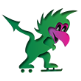 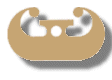 